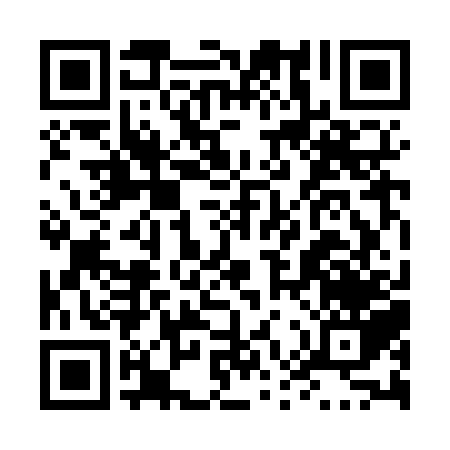 Prayer times for Baie-des-Bacon, Quebec, CanadaMon 1 Jul 2024 - Wed 31 Jul 2024High Latitude Method: Angle Based RulePrayer Calculation Method: Islamic Society of North AmericaAsar Calculation Method: HanafiPrayer times provided by https://www.salahtimes.comDateDayFajrSunriseDhuhrAsrMaghribIsha1Mon2:404:4012:416:108:4210:422Tue2:414:4012:416:108:4210:423Wed2:414:4112:426:108:4210:424Thu2:424:4212:426:108:4110:415Fri2:424:4312:426:108:4110:416Sat2:434:4312:426:108:4010:417Sun2:434:4412:426:108:4010:418Mon2:444:4512:426:098:3910:419Tue2:444:4612:426:098:3910:4010Wed2:454:4712:436:098:3810:4011Thu2:454:4812:436:098:3710:4012Fri2:464:4912:436:088:3710:4013Sat2:464:5012:436:088:3610:3914Sun2:474:5112:436:078:3510:3915Mon2:474:5212:436:078:3410:3816Tue2:484:5312:436:078:3310:3817Wed2:494:5412:436:068:3210:3718Thu2:504:5512:436:068:3110:3519Fri2:534:5612:436:058:3010:3320Sat2:554:5712:446:048:2910:3121Sun2:574:5912:446:048:2810:2922Mon2:595:0012:446:038:2710:2723Tue3:015:0112:446:038:2610:2524Wed3:035:0212:446:028:2510:2325Thu3:055:0312:446:018:2310:2126Fri3:075:0512:446:008:2210:1927Sat3:105:0612:446:008:2110:1628Sun3:125:0712:445:598:1910:1429Mon3:145:0812:445:588:1810:1230Tue3:165:1012:445:578:1710:1031Wed3:185:1112:435:568:1510:08